Publicado en San Sebastián - Gipuzkoa el 18/05/2020 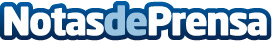 Decepción en el Colegio de Enfermería de Gipuzkoa ante la respuesta del Departamento de Salud Tras la reunión mantenida con la consejera de Salud, Nekane Murga, y otros responsables del Departamento y ante la ausencia de respuestas concretas respecto de la falta y planificación de material de protección adecuado, de datos sobre enfermeras contagiadas; así como sobre la solicitud de declarar la Enfermería como profesión de riesgo y la indefinición de una estrategia ante un posible nuevo brote de Covid-19, la Junta de Gobierno del COEGI hace pública su decepciónDatos de contacto:COEGI Comunicación943223750Nota de prensa publicada en: https://www.notasdeprensa.es/decepcion-en-el-colegio-de-enfermeria-de Categorias: Medicina País Vasco http://www.notasdeprensa.es